КРАСНОЧИКОЙСКАЯ РАЙОНННАЯ ТЕРРИТОРИАЛЬНАЯИЗБИРАТЕЛЬНАЯ КОМИССИЯПОСТАНОВЛЕНИЕОб избрании секретаряКрасночикойской районной территориальной                                 избирательной комиссииВ соответствии с частью 8 статьи 28 Федерального закона от 12 июня 2002 года № 67-ФЗ «Об основных гарантиях избирательных прав и права на участие в референдуме граждан Российской Федерации» и на основании протокола № 3 заседания счетной комиссии о результатах тайного голосования по выборам секретаря  Красночикойской районной территориальной избирательной комиссии, Красночикойская районная территориальная избирательная комиссия постановляет:1. Утвердить результаты тайного голосования по выборам секретаря Красночикойской районной территориальной избирательной комиссии.2. Считать избранной секретарем Красночикойской районной территориальной избирательной комиссии Забайкальского края Алтынникову Наталью Викторовну.Председатель комиссии 		           В.В. ФадеевСекретарь заседания		Н.В. Алтынникова23 декабря 2020 г.                    № 1/6-5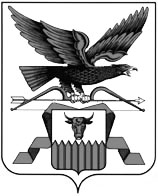 